 INU Peshawar                                                                                                                                          Date 20th April 2020Fill below blocks.Instructions: Your time starts once you log in. You have only 48 hours to complete and submit your paper on the portal. After 48 hours your time would be automatically expired. Download this paper and save it with your full name and subject. Attempt all the answers on the same page and keep in your mind to click the SAVE after every 10 minutes. When you are done with paper, go through it and submit your final copy with your name and id on SIC portal.Note:	i. Attempt all three questions. All questions carry equal marks. Be careful about spellings, sentence structure and punctuation marks.Make a report on Sports Week Closing Ceremony at your University. (300-350 words)Write a letter to the Health Department regarding the present outbreak of COVID-19, briefing about the present condition of your area, the response of the people and the preventive facilities at hand. ( 300 words)3. Describe a picture in your own words and suggest a title. (300 words)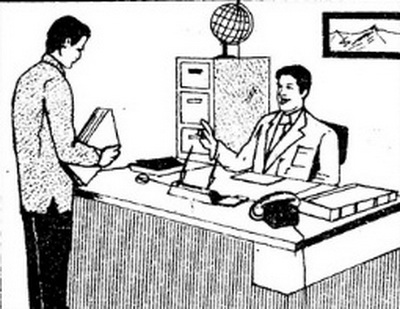 Department   (AHS) DT,RAD & DPTSubject  English-IIMarks 30Semester-IIMid Term Assignment                                                                                         Spring 2020Instructor   Hajra Iqbal                             Student Full  NameJEHAD   ULLAHStudent Father Name TAJBAE  SAID   University ID Card Number 16133NAME OF REPORTER: JEHAD ULLAHNAME OF ORANIZATION INU: (PSC) TIMEYS:10:00 AM TO 11:00AMDAY AND DATE:MONDY,10/4/2020ACTIVITY PLACE:IQRA NATIONAL UNIVERSTY PESHAWREOUTDOOR BDOOR:INDOOR AUDOTOREYM 104MALE:50%FEMALE:30%The sports week closing the iqra national university over a wone week. Provid in aprile where students from different departmentslike alied helth siences , software engenering , electrical engenering , auto dezyning can participate in cirket , football , badmintol , swimming .Preprations for the sports week begin one month before at training  camps held at the INU under the supervision of our sports faculty .The  week long sporting extravaganza comes to an end with a closing ceremony , closing ceremony arrange auditorium 104 .A  time filled with positive energy and sportsmanship ,it was an event which helpe our stdents to not only focus on their emotionl helth , but also their physical well being .The events wasbrightened up by the presence of our distingulished chiep guest and Mrs.Muhammad  Asife flyers  of both national and international level.The  chief gustes chered up the students by their motivational  speech  and trophese and cash prizes   and  sportcertificats to outstanding athletes  ,the wining house and rune-up are awarded  .Parents are invited to watch the finle events and the closing ceremony .The yunger boys have their races  a  day before and then watch their older peers complete on the final day .Awards for athete of the day and  athlete of the year are given at the closing ceremony .The sports week closing the iqra national university over a wone week. Provid in aprile where students from different departmentslike alied helth siences , software engenering , electrical engenering , auto dezyning can participate in cirket , football , badmintol , swimming .Preprations for the sports week begin one month before at training  camps held at the INU under the supervision of our sports faculty .The  week long sporting extravaganza comes to an end with a closing ceremony , closing ceremony arrange auditorium 104 .A  time filled with positive energy and sportsmanship ,it was an event which helpe our stdents to not only focus on their emotionl helth , but also their physical well being .The events wasbrightened up by the presence of our distingulished chiep guest and Mrs.Muhammad  Asife flyers  of both national and international level.The  chief gustes chered up the students by their motivational  speech  and trophese and cash prizes   and  sportcertificats to outstanding athletes  ,the wining house and rune-up are awarded  .Parents are invited to watch the finle events and the closing ceremony .The yunger boys have their races  a  day before and then watch their older peers complete on the final day .Awards for athete of the day and  athlete of the year are given at the closing ceremony .The sece                                                                                                         Tehsil Kpk helth deportment                                                                          khall dir lower kpkPeshawar Pakistan Subject :present condtion of COVID 19Dear miss:                    As you know that corona viruse outbreak is spread across the whole world.Whole  world is that copping with it as a volunteer of the helth department .I would like to tell you that in our distric khall ,the administration has taken preventive measure  and there has been lokdown for foure weeks .Also walk through gates has been installed situation is being distributed among the locals.For groceries there is a specific timing so that there is no rush to prevent contact for daily wages we have distributed 3000 among them ,for now there have been new cases reported and the affected 8 patients have also recovered fully.                                                    Thnk you:Your students:                               JEHAD ULLAH              (students of the iqra national university peshaware)Univrsity office:                                       In this picture I can see that there is  a beautiful office .     There are two man one is sitting on chair very politelt which means this man head and the other man is standing in the front of the head which means the man is student.   This picture head is wearing an office dressin which I can only see court and his tie .   He seems to be a very good person because he is  talking to his student in a very soft manner.   I can see he is saying something to his student with the help of his index finger may be he is pointing  specipic file.   In this picture student is standing in the front of the head . he is wearing black pant and a gray color dotted shirt ,he is  having some file in his hand .  The student is talking to his head by putting his head down ,he is looking very young he seems to a very good boy .  This office ican see a lot of things ,there is a big table on which a lot of useful are there .  There  are many books on the table ,there is a pen   box on three table I can see some pens in the box.there is a telephone set along with a file box.   The  background see a cupboard in which three part a world map piece on it on the back wall I can see painting hanging over there.